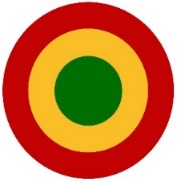 SMTWTFSaturday1235:15-6:15 PMGroup Meditation10:00 – 11:30 am Introduction Chan Class 7456789105:15-6:15 PMGroup Meditation10:00 – 11:30 am Introduction Chan Class 8111213141516175:15-6:15 PMGroup Meditation10:00-11:30 AMAdvanced Meditation Class181920212223245:50~6:50 PMMeditation time7:00~8:00 PMOnline Q&A with Miaoming Laoshi5:15-6:15 PMGroup Meditation10:00-11:30 AMAdvanced Meditation Class252627282930315:15-6:15 PMGroup Meditation10:00-11:30 AMAdvanced Meditation Class